SERVIÇO  DE PERNAMBUCO de  e Humanas de  -  de  e (Aprovado em reunião do Colegiado, em 07/06/2019)ANEXO VIREQUERIMENTO DE ISENÇÃO DE TAXA DE INSCRIÇÃO PARA OS CANDIDATOS INSCRITOS EM PROGRAMAS SOCIAIS DO GOVERNO FEDERALEu, ____________________________________________________________________________________________, RG: ____________________, CPF: ________________________, residente à ________________________________________________________________________________________________________________________, solicito ao Programa de Pós-Graduação em História da UFPE dispensa do pagamento da taxa de inscrição no processo seletivo no Curso de Mestrado/Doutorado em História pela condição de inscrito no Cadastro Único para os Programas Sociais do Governo Federal e membro de família de baixa renda, nos termos do Decreto nº 6.135/2007, conforme documento comprobatório anexo. Recife, ______ de ______________________________ de 2019.______________________________________________________Assinatura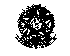 